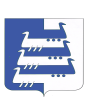 СОВЕТНаволокского городского поселенияКинешемского муниципального районавторого созываРЕШЕНИЕСовета Наволокского городского поселенияКинешемского муниципального районаот 17.02.2012 г.                                     № 3(124)О принятии в собственность Наволокского городского поселения Кинешемского муниципального района Ивановской областидвижимого имущества, находящегося в собственности Кинешемского муниципального района	В соответствии с Федеральным законом от 6 октября 2003 года № 131-ФЗ «Об общих принципах организации местного самоуправления в Российской Федерации», Положением о порядке формирования, управления и распоряжения муниципальным имуществом Наволокского городского поселения, утверждённым решением Совета Наволокского городского поселения от 27августа 2007 года № 93(112), принимая во внимание решение Совета Кинешемского муниципального района от 30 января 2012 года № 12(172) «О безвозмездной передаче движимого имущества из муниципальной собственности Кинешемского муниципального района в муниципальную собственность Наволокского городского поселения Кинешемского муниципального района Ивановской области», Совет Наволокского городского поселения Кинешемского муниципального района РЕШИЛ:1. Принять в муниципальную собственность Наволокского городского поселения Кинешемского муниципального района Ивановской области следующий объект движимого имущества – транспортное средство, находящееся в собственности Кинешемского муниципального района: идентификационный номер (VIN) – Х9632213260488746,марка, модель – ГАЗ – 322132,тип ТС – автобус (13) мест),год изготовления – 2006 ,модель, № двигателя – *405220*63106535,шасси № – отсутствует,кузов № – 32210060263780, цвет кузова – желтый.2. Опубликовать настоящее решение в газете «Наволокский вестник».3. Направить настоящее решение в Администрацию Кинешемского муниципального района.4. Настоящее решение вступает в силу со дня его принятия.Глава Наволокского городского поселения Кинешемского муниципального района                                  Л.И. Туманова